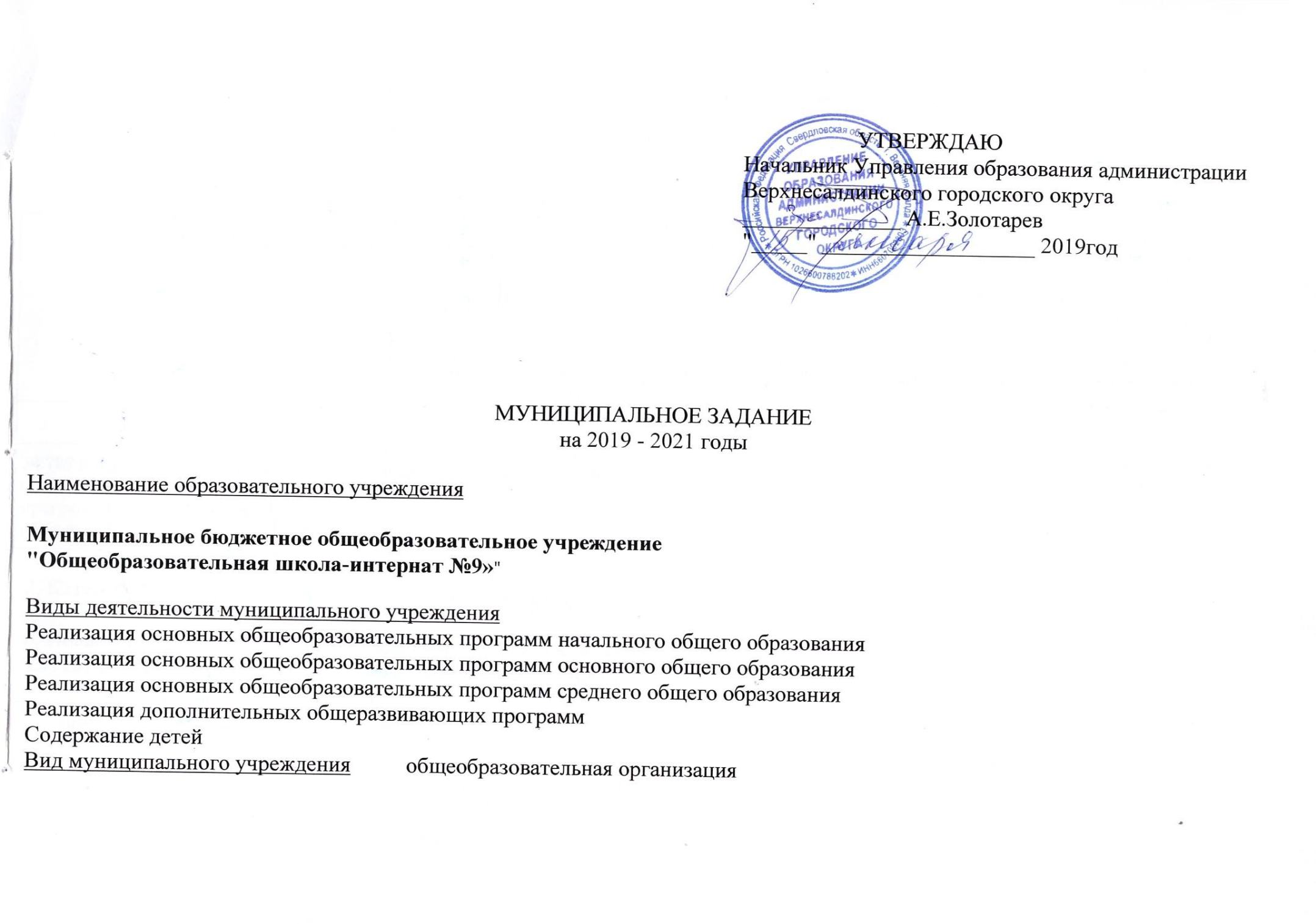 Часть 1. Сведения об оказываемых муниципальных услугах 1Раздел 1Характеристики муниципальной услуги.2. Категории потребителей муниципальной услуги _физические лица______________________________3. Показатели, характеризующие объем и качество муниципальной услуги:3.1. Показатели, характеризующие качество муниципальной услуги3.2. Показатель, характеризующий объем муниципальной услуги.Раздел 2.Характеристики муниципальной услуги.2. Категории потребителей муниципальной услуги _физические лица______________________________3. Показатели, характеризующие объем и качество муниципальной услуги:3.1. Показатели, характеризующие качество муниципальной услуги.3.2. Показатель, характеризующий объем муниципальной услуги.Раздел 3.Характеристики муниципальной услуги.2. Категории потребителей муниципальной услуги _физические лица______________________________3. Показатели, характеризующие объем и качество муниципальной услуги:3.1. Показатели, характеризующие качество муниципальной услуги.3.2. Показатель, характеризующий объем муниципальной услуги.Раздел 4.Характеристики муниципальной услуги.2. Категории потребителей муниципальной услуги _физические лица______________________________3. Показатели, характеризующие объем и качество муниципальной услуги:3.1. Показатели, характеризующие качество муниципальной услуги.3.2. Показатель, характеризующий объем муниципальной услуги.Раздел 5.Характеристики муниципальной услуги.2. Категории потребителей муниципальной услуги _физические лица______________________________3. Показатели, характеризующие объем и качество муниципальной услуги:3.1. Показатели, характеризующие качество муниципальной услуги.3.2. Показатель, характеризующий объем муниципальной услуги.4. Нормативные правовые акты, устанавливающие размер платы (цену, тариф) либо порядок ее (его) установления.Услуги оказываются бесплатно5. Порядок оказания муниципальной услуги:5.1. Нормативные правовые акты, регулирующие порядок оказания муниципальной услуги (наименование, номер и дата нормативного правового акта):1) Конституция Российской Федерации, 2) Бюджетный кодекс Российской Федерации,3) Трудовой кодекс Российской Федерации, 4) Федеральный закон от 06.10.2003 №131 – ФЗ «Об общих принципах организации местного самоуправления в Российской Федерации», 5) Федеральный закон Российской Федерации от 08.05.2010 года №83-ФЗ «"О внесении изменений в отдельные законодательные акты Российской Федерации в связи с совершенствованием правового положения государственных (муниципальных) учреждений",6) Федеральный закон № 7-ФЗ "О некоммерческих организациях",7) Федеральный закон  об автономных учреждениях № 174-ФЗ от 11.10.2006,8) Федеральный закон Российской Федерации № 426 «О специальной оценке условий труда»,9) Федеральный закон "Об образовании в Российской Федерации" от 29.12.2012 г № 273-ФЗ,10) Федеральный закон от 24.07.1998 №124 «Об основных гарантиях прав ребёнка в Российской Федерации» 11) Положение о лицензировании образовательной деятельности, утверждённое постановлением Правительства Российской Федерации от 28.10.2013 №966,12) Порядок проведения аттестации педагогических работников организаций, осуществляющих образовательную деятельность, утверждённый приказом Министерства образования и науки Российской Федерации от 07.04.2014 г. №276,13) Порядок организации и осуществления образовательной деятельности по основным общеобразовательным программам начального общего, основнрого общего и среднего общего образования, утверждённый приказом Министерства образования и науки Российской Федерации от 30.08.2013 № 1015,14) Порядок организации и осуществления образовательной деятельности по дополнительным общеобразовательным программам, утверждённый приказом Министерства образования и науки Российской Федерации от 29.08.2013 г. № 1008,15) Федеральный государственный образовательный стандарт начального общего образования (1-4 классы), утверждённый приказом Министерства образования и науки Российской Федерации от 06.10.2009 г. № 373 ( в редакции приказов от 26.11.2010 №1241, от 22.09.2011 № 2357),16) Федеральный государственный образовательный стандарт основного общего образования, утверждённый приказом Министерства образования и науки Российской Федерации от 22.09.2011 г. № 2357,17) Федеральный государственный образовательный стандарт среднего (полного) общего образования, утверждённый приказом Министерства образования и науки Российской Федерации от 17.05.2012 г. № 413,18) Постановление Главного государственного санитарного врача РФ от 29 декабря 2010 года № 189 «Об утверждении СанПин 2.4.2.2821-10 «Санитарно-эпидемиоглогические требования к условиям и организации обучения в общеобразовательных учреждениях», 1920)Постановление главы Верхнесалдинского городского округа от 23.06.2011 № 493 "Об утверждении перечня муниципальных бюджетных образовательных учреждений Верхнесалдинского городского округа,  подведомственных Управлению образования Верхнесалдинского городского округа",20) Постановление главы Верхнесалдинского городского округа от 22.11.2011 № 490 «Об утверждении перечня муниципальных автономных образовательных учреждений Верхнесалдинского городского округа, создаваемых путём изменения типа муниципального образовательного учреждения Верхнесалдинского городского округа, подведомственных Управлению образования Верхнесалдинского городского округа» (в редакции постановлений главы администрации от 25.04.2013 № 1189, от 26.07.2013 № 2026, от 12.05.2014 № 1561),21) Постановление главы Верхнесалдинского городского округа от 11.01.2019 № 9 "Об утверждении Порядка формирования муниципального задания в отношении муниципальных учреждений Верхнесалдинского городского округа и финансового обеспечения выполнения ими муниципального задания"22) Приказ Управления образования от 21.01.2016 №16 "Об утверждении ведомственного перечня муниципальных услуг (работ), оказываемых (выполняемых) муниципальными учреждениями, подведомственными Управлению образования Верхнесалдинского городского округа" (с изменениями)5.2. Порядок информирования потенциальных потребителей муниципальной услуги.Часть 2. Сведения о выполняемых работах 8Раздел ____Характеристики работы.2. Категории потребителей работы _________________________________________________________________________________________________________________________________________________________________________.3. Показатели, характеризующие объем и качество работы:3.1. Показатели, характеризующие качество работы.3.2. Показатель, характеризующий объем работы.Часть 3. Прочие сведения о муниципальном задании 151.  Основания  (условия  и  порядок)  для досрочного прекращения выполнениямуниципального задания 1) Наступление ситуации, делающей исполнение муниципального задания  невозможным, 2) реорганизации учреждения, 3) изменение ведомственной принадлежности, 4) исключение услуги из перечня ведомственных услуг, 5) ликвидация учреждения.2.  Иная  информация,  необходимая для выполнения (контроля за выполнением)муниципального задания    - нет. 3. Порядок контроля за выполнением муниципального задания.4. Требования к отчетности о выполнении муниципального задания:4.1.  Периодичность  представления  отчетов  о  выполнении муниципальногозадания: 1 раз в квартал, 1 раз в год.4.2. Сроки представления отчетов о выполнении муниципального задания:до 10 числа следующего месяца за отчетным.4.3. Иные требования к отчетности о выполнении муниципального задания: нет_.5. Иные показатели, связанные с выполнением муниципального задания16 нет.ОТЧЕТоб исполнении муниципального заданияза __________________ 20__ годаот «__» ____________ 20__ годаНаименование муниципального учреждения Верхнесалдинского городского округа ______________________________________________________________________________________________________Периодичность _____________________________________________________________               (указывается в соответствии с периодичностью представления отчета о выполнении муниципального задания, установленной в муниципальном задании)Часть 1. Сведения об оказываемых муниципальных услугах 1Раздел _____1. Характеристики муниципальной услуги.2. Категории потребителей муниципальной услуги ___________________________________________________.3. Сведения о фактическом достижении показателей, характеризующих объем и качество муниципальной услуги:3.1. Сведения о фактическом достижении показателей, характеризующих качество муниципальной услуги.3.2. Сведения о фактическом достижении показателя, характеризующего объем муниципальной услуги.Часть 2. Сведения о выполняемых работах 10Раздел ____1. Характеристики работы.2. Категории потребителей работы _______________________________________________________________________. Сведения о фактическом достижении показателей, характеризующих объем и качество работы:3.1. Сведения о фактическом достижении показателей, характеризующих качество работы.3.2. Сведения о фактическом достижении показателя, характеризующего объем работы.Руководитель (уполномоченное лицо) _______________   ___________   _____________________(должность)        (подпись)       (расшифровка подписи)"__" ________________ 20__--------------------------------1. Формируется при установлении муниципального задания на оказание муниципальной услуги (услуг) и содержит требования к оказанию муниципальной услуги (услуг) раздельно по каждой из муниципальных услуг с указанием порядкового номера раздела.2. Формируется в соответствии с муниципальным заданием.3. Формируется в соответствии с муниципальным заданием.4. Рассчитывается при формировании отчета за год путем умножения значения показателя качества муниципальной услуги, установленного в муниципальном задании (графа 4), на установленное в муниципальном задании значение допустимого (возможного) отклонения от установленных показателей качества муниципальной услуги, в пределах которого муниципальное задание считается выполненным. Значение указывается в единицах измерения показателя, установленных в муниципальном задании (графа 2), в целых единицах. Значение менее 0,5 единицы отбрасывается, а 0,5 единицы и более округляется до целой единицы.5. Рассчитывается при формировании отчета за год как разница граф 4, 5 и 6.6. Формируется в соответствии с муниципальным заданием.7. Заполняется в случае установления муниципальным органом, осуществляющим функции и полномочия учредителя, требования о представлении ежемесячных или ежеквартальных отчетов о выполнении муниципального задания. При установлении показателя достижения результатов выполнения муниципального задания на отчетную дату в процентах от годового объема оказания муниципальной услуги рассчитывается путем умножения годового объема муниципальной услуги на установленный процент достижения результатов выполнения муниципального задания на отчетную дату, в том числе с учетом неравномерного оказания муниципальных услуг в течение календарного года. При установлении показателя достижения результатов выполнения муниципального задания на отчетную дату в абсолютных величинах заполняется в соответствии с муниципальным заданием (в том числе с учетом неравномерного оказания муниципальных услуг в течение календарного года).8. Рассчитывается при формировании отчета за год путем умножения значения показателя объема муниципальной услуги, установленного в муниципальном задании (графа 4), на установленное в муниципальном задании значение допустимого (возможного) отклонения от установленных показателей объема муниципальной услуги, в пределах которого муниципальное задание считается выполненным. Значение указывается в единицах измерения показателя, установленных в муниципальном задании (графа 2), в целых единицах. Значение менее 0,5 единицы отбрасывается, а 0,5 единицы и более округляется до целой единицы.9. Рассчитывается при формировании отчета за год как разница граф 4, 6 и 7.10. Формируется при установлении муниципального задания на выполнение работы (работ) и содержит требования к выполнению работы (работ) раздельно по каждой из работ с указанием порядкового номера раздела.11. Формируется в соответствии с муниципальным заданием.12. Формируется в соответствии с муниципальным заданием.13. Рассчитывается при формировании отчета за год путем умножения значения показателя качества работы, установленного в муниципальном задании (графа 4), на установленное в муниципальном задании значение допустимого (возможного) отклонения от установленных показателей качества работы, в пределах которого муниципальное задание считается выполненным. Значение указывается в единицах измерения показателя, установленных в муниципальном задании (графа 2), в целых единицах. Значение менее 0,5 единицы отбрасывается, а 0,5 единицы и более округляется до целой единицы.14. Рассчитывается при формировании отчета за год как разница граф 4, 5 и 6.15. Формируется в соответствии с муниципальным заданием.16. Заполняется в случае установления муниципальным органом, осуществляющим функции и полномочия учредителя, требования о представлении промежуточного отчета о выполнении муниципального задания. При установлении показателя достижения результатов выполнения муниципального задания на отчетную дату в процентах от годового объема выполнения работы рассчитывается путем умножения годового объема работы на установленный процент достижения результатов выполнения муниципального задания на отчетную дату, в том числе с учетом неравномерного выполнения работ в течение календарного года. При установлении показателя достижения результатов выполнения муниципального задания на отчетную дату в абсолютных величинах заполняется в соответствии с муниципальным заданием (в том числе с учетом неравномерного выполнения работ в течение календарного года).17. Рассчитывается при формировании отчета за год путем умножения значения показателя объема работы, установленного в муниципальном задании (графа 5), на установленное в муниципальном задании значение допустимого (возможного) отклонения от установленных показателей объема работы, в пределах которого муниципальное задание считается выполненным. Значение указывается в единицах измерения показателя, установленных в муниципальном задании (графа 2), в целых единицах. Значение менее 0,5 единицы отбрасывается, а 0,5 единицы и более округляется до целой единицы. В случае если единицей объема работы является работа в целом, показатели граф 8 и 9 не рассчитываются.18. Рассчитывается при формировании отчета за год как разница граф 5, 7 и 8.Наименование муниципальной услугиУникальный номер реестровой записи2Показатель, характеризующий содержание муниципальной услуги (по справочникам)Показатель, характеризующий содержание муниципальной услуги (по справочникам)Показатель, характеризующий содержание муниципальной услуги (по справочникам)Показатель, характеризующий условия (формы) оказания муниципальной услуги (по справочникам)Показатель, характеризующий условия (формы) оказания муниципальной услуги (по справочникам)Наименование муниципальной услугиУникальный номер реестровой записи2___________(наименование показателя 2)___________(наименование показателя 2)___________(наименование показателя 2)___________(наименование показателя 2)_____________(наименование показателя 2)123456734.787.0 Реализация основных общеобразовательных программ начального общего образования801012О.99.0.БА81АЭ92001000Очная0Наименование показателяЕдиница измеренияЕдиница измеренияЗначения показателяЗначения показателяЗначения показателяДопустимое (возможное) отклонение 4Коэффициент весомостиНаименование показателянаименованиекод по ОКЕИ32019 год (очередной год)2020 год2021 годДопустимое (возможное) отклонение 4Коэффициент весомости12345678Доля обучающихся, успешно освоивших программуПроцент7449010010055Доля педагогов, имеющих высшую и первую квалификационные категорииПроцент74450707054Доля обучающихся - победителей олимпиад, конкурсов муниципальных, областных, всероссийских уровнейПроцент74415151552Наименование показателя 5Единица измеренияЕдиница измеренияЗначение показателяЗначение показателяЗначение показателяСредний размер платы (цена, тариф) за единицу услугиСредний размер платы (цена, тариф) за единицу услугиСредний размер платы (цена, тариф) за единицу услугиДопустимое (возможное) отклонение 7Наименование показателя 5наименование 5код по ОКЕИ62019 год (очередной год)2020 год2021 год2019 год (очередной год)2020 год2021 годДопустимое (возможное) отклонение 712345678910Число детейЧеловек7929090900005 процентовНаименование муниципальной услугиУникальный номер реестровой записи2Показатель, характеризующий содержание муниципальной услуги (по справочникам)Показатель, характеризующий содержание муниципальной услуги (по справочникам)Показатель, характеризующий содержание муниципальной услуги (по справочникам)Показатель, характеризующий условия (формы) оказания муниципальной услуги (по справочникам)Показатель, характеризующий условия (формы) оказания муниципальной услуги (по справочникам)Наименование муниципальной услугиУникальный номер реестровой записи2___________(наименование показателя 2)___________(наименование показателя 2)___________(наименование показателя 2)___________(наименование показателя 2)_____________(наименование показателя 2)123456735.791.0 Реализация основных общеобразовательных программ основного общего образования802111О.99.0.БА96АЮ58001000Очная0Наименование показателяЕдиница измеренияЕдиница измеренияЗначения показателяЗначения показателяЗначения показателяДопустимое (возможное) отклонение 4Коэффициент весомостиНаименование показателянаименованиекод по ОКЕИ32019 год (очередной год)2020 год2021 годДопустимое (возможное) отклонение 4Коэффициент весомости12345678Доля обучающихся, успешно прошедших итоговую аттестациюПроцент7449010010055Доля педагогов, имеющих высшую и первую квалификационные категорииПроцент74460606054Доля обучающихся - победителей олимпиад, конкурсов муниципальных, областных, всероссийских уровнейПроцент74415151552Наименование показателя 5Единица измеренияЕдиница измеренияЗначение показателяЗначение показателяЗначение показателяСредний размер платы (цена, тариф) за единицу услугиСредний размер платы (цена, тариф) за единицу услугиСредний размер платы (цена, тариф) за единицу услугиДопустимое (возможное) отклонение 7Наименование показателя 5наименование 5код по ОКЕИ62019 год (очередной год)2020 год2021 год2019 год (очередной год)2020 год2021 годДопустимое (возможное) отклонение 712345678910Число детейЧеловек7921261311200005 процентовНаименование муниципальной услугиУникальный номер реестровой записи2Показатель, характеризующий содержание муниципальной услуги (по справочникам)Показатель, характеризующий содержание муниципальной услуги (по справочникам)Показатель, характеризующий содержание муниципальной услуги (по справочникам)Показатель, характеризующий условия (формы) оказания муниципальной услуги (по справочникам)Показатель, характеризующий условия (формы) оказания муниципальной услуги (по справочникам)Наименование муниципальной услугиУникальный номер реестровой записи2___________(наименование показателя 2)___________(наименование показателя 2)___________(наименование показателя 2)___________(наименование показателя 2)_____________(наименование показателя 2)123456736.794.0 Реализация основных общеобразовательных программ среднего общего образования802112О.99.0.ББ11АЮ58001000Очная0Наименование показателяЕдиница измеренияЕдиница измеренияЗначения показателяЗначения показателяЗначения показателяДопустимое (возможное) отклонение 4Коэффициент весомостиНаименование показателянаименованиекод по ОКЕИ32019 год (очередной год)2020 год2021 годДопустимое (возможное) отклонение 4Коэффициент весомости12345678Доля обучающихся, успешно прошедших итоговую аттестациюПроцент74410010010055Доля педагогов, имеющих высшую и первую квалификационные категорииПроцент74460606054Доля обучающихся - победителей олимпиад, конкурсов муниципальных, областных, всероссийских уровнейПроцент74455552Наименование показателя 5Единица измеренияЕдиница измеренияЗначение показателяЗначение показателяЗначение показателяСредний размер платы (цена, тариф) за единицу услугиСредний размер платы (цена, тариф) за единицу услугиСредний размер платы (цена, тариф) за единицу услугиДопустимое (возможное) отклонение 7Наименование показателя 5наименование 5код по ОКЕИ62019 год (очередной год)2020 год2021 год2019 год (очередной год)2020 год2021 годДопустимое (возможное) отклонение 712345678910Число детейЧеловек7922010200005 процентовНаименование муниципальной услугиУникальный номер реестровой записи2Показатель, характеризующий содержание муниципальной услуги (по справочникам)Показатель, характеризующий содержание муниципальной услуги (по справочникам)Показатель, характеризующий содержание муниципальной услуги (по справочникам)Показатель, характеризующий условия (формы) оказания муниципальной услуги (по справочникам)Показатель, характеризующий условия (формы) оказания муниципальной услуги (по справочникам)Наименование муниципальной услугиУникальный номер реестровой записи2___________(наименование показателя 2)___________(наименование показателя 2)___________(наименование показателя 2)___________(наименование показателя 2)_____________(наименование показателя 2)123456742.Д49.0 Реализация дополнительных общеразвивающих программ801012О.99.0.ББ57АЖ48000000Очная0Наименование показателяЕдиница измеренияЕдиница измеренияЗначения показателяЗначения показателяЗначения показателяДопустимое (возможное) отклонение 4Коэффициент весомостиНаименование показателянаименованиекод по ОКЕИ32019 год (очередной год)2020 год2021 годДопустимое (возможное) отклонение 4Коэффициент весомости12345678Доля педагогов, имеющих высшую и первую квалификационные категорииПроцент74415152054Доля обучающихся - победителей олимпиад, конкурсов муниципальных, областных, всероссийских уровнейПроцент74415151552Наименование показателя 5Единица измеренияЕдиница измеренияЗначение показателяЗначение показателяЗначение показателяСредний размер платы (цена, тариф) за единицу услугиСредний размер платы (цена, тариф) за единицу услугиСредний размер платы (цена, тариф) за единицу услугиДопустимое (возможное) отклонение 7Наименование показателя 5наименование 5код по ОКЕИ62019 год (очередной год)2020 год2021 год2019 год (очередной год)2020 год2021 годДопустимое (возможное) отклонение 712345678910Число детейЧеловек7921801801800005 процентовНаименование муниципальной услугиУникальный номер реестровой записи2Показатель, характеризующий содержание муниципальной услуги (по справочникам)Показатель, характеризующий содержание муниципальной услуги (по справочникам)Показатель, характеризующий содержание муниципальной услуги (по справочникам)Показатель, характеризующий условия (формы) оказания муниципальной услуги (по справочникам)Показатель, характеризующий условия (формы) оказания муниципальной услуги (по справочникам)Наименование муниципальной услугиУникальный номер реестровой записи2___________(наименование показателя 2)___________(наименование показателя 2)___________(наименование показателя 2)___________(наименование показателя 2)_____________(наименование показателя 2)123456736.Г41.0 Содержание детей559019О.99.0.ББ12АА03000000Очная0Наименование показателяЕдиница измеренияЕдиница измеренияЗначения показателяЗначения показателяЗначения показателяДопустимое (возможное) отклонение 4Коэффициент весомостиНаименование показателянаименованиекод по ОКЕИ32019 год (очередной год)2020 год2021 годДопустимое (возможное) отклонение 4Коэффициент весомости12345678Доля педагогов, имеющих высшую и первую квалификационные категорииПроцент74400054Доля обучающихся - победителей олимпиад, конкурсов муниципальных, областных, всероссийских уровнейПроцент74455552Наименование показателя 5Единица измеренияЕдиница измеренияЗначение показателяЗначение показателяЗначение показателяСредний размер платы (цена, тариф) за единицу услугиСредний размер платы (цена, тариф) за единицу услугиСредний размер платы (цена, тариф) за единицу услугиДопустимое (возможное) отклонение 7Наименование показателя 5наименование 5код по ОКЕИ62019 год (очередной год)2020 год2021 год2019 год (очередной год)2020 год2021 годДопустимое (возможное) отклонение 712345678910Число детейЧеловек7924040400005 процентовСпособ информированияСостав размещаемой информацииЧастота обновления информации1231. Размещение информации  на официальных сайтах  Размещение информации в СМИобщая информация об учреждении; информация о муниципальном задании на оказание муниципальных услуг (выполнение работ) и отчет о его исполнении; информация о плане финансово-хозяйственной деятельности; информация об операциях с целевыми средствами из бюджета; информация о результатах деятельности и об использовании имущества; сведения о проведенных в отношении Учреждения контрольных мероприятиях и их результатах; информация о годовой бухгалтерской отчетности учреждения. В течение 10 дней после утверждения и 30 дней после внесения соответствующих изменений2. Информирование при личном обращениеили консультация по телефонуВ соответствии   с  регламентом предоставления муниципальной услуги "Предоставление информации об организации общедоступного и бесплатного дошкольного, начального общего, основного общего, среднего (полного) общего образования, а также дополнительного образования в общеобразовательных учреждениях, расположенных на территории Верхнесалдинского городского округа", утвержденного постановлением главы  Верхнесалдинского городского округа № 740 от 12.11.2010гВ соответствии с административным регламентом предоставления муниципальной услуги "Предоставление информации об образовательных программах и учебных программах, учебных курсах, предметов, дисциплин (модулей), годовых календарных учебных графиков", утвержденного постановлением главы Верхнесалдинского городского округа от 12.11.2010 № 739 В соответствии с административным регламентом предоставления муниципальной услуги "Предоставление информации о текущей успеваемости учащихся , ведение электронного дневника и электронного журнала успеваемости", утвержденного постановлением главы администрации Верхнесалдинского городского округа от 12.11.2010 года № 738 В соответствии с административным регламентом предоставления муниципальной услуги "Предоставление информации о результатах сданных экзаменов, тестирования и иных вступительных испытаний, а также о зачислении в образовательное учреждение", утвержденного постановлением главы  Верхнесалдинского городского округа от 12.11.2010 года № 741По мере обращения 3. Телефонная консультацияПо мере обращения4. Родительские собранияобщая информация об учреждении; информация о муниципальном задании на оказание муниципальных услуг (выполнение работ) и отчет о его исполнении; информация о плане финансово-хозяйственной деятельности; 1 раз в квартал5. Информация у входа в зданиеУ входа в учреждение размещается информация о наименовании, адресе местонахождения, режиме работыПо мере изменения информации6. Информация на информационных стендах, справочниках, буклетахИнформационные материалы по муниципальной услуге, предоставляемой учреждением, согласно административному регламенту предоставления муниципальной услугиПо мере изменения информации7. Открытый докладИнформация о результатах деятельности школы за истекший год ,о выполнении финансово-экономического плана, муниципального задания1 раз в год8. Заседания Совета школыИнформация по показателям, характеризующим качество муниципальной услуги1 раз в кварталНаименование работыУникальный номер реестровой записи 9Показатель, характеризующий содержание работы (по справочникам)Показатель, характеризующий содержание работы (по справочникам)Показатель, характеризующий содержание работы (по справочникам)Показатель, характеризующий условия (формы) выполнения работы (по справочникам)Показатель, характеризующий условия (формы) выполнения работы (по справочникам)Наименование работыУникальный номер реестровой записи 9_____________(наименование показателя 9)_____________(наименование показателя 9)____________(наименование показателя 9)____________(наименование показателя 9)____________(наименование показателя 9)1234567Наименование показателяЕдиница измеренияЕдиница измеренияЗначения показателяЗначения показателяЗначения показателяДопустимое (возможное) отклонение 11Коэффициент весомостиНаименование показателянаименованиекод по ОКЕИ1020__ год (очередной год)20__ год20__ годДопустимое (возможное) отклонение 11Коэффициент весомости12345678Наименование показателя 12Единица измеренияЕдиница измеренияОписание работыЗначения показателяЗначения показателяЗначения показателяДопустимое (возможное) отклонение 14Наименование показателя 12наименование 12код по ОКЕИ13Описание работы20__ год (очередной год)20__ год20__ годДопустимое (возможное) отклонение 1412345678Форма контроляПериодичностьМуниципальные органы Верхнесалдинского городского округа, осуществляющие контроль за выполнением муниципального задания123Плановые проверкиВ соответствии с планом графиком проведения проверок, но не реже 1 раза в 3 годаУправление образования Верхнесалдинского городского округа, Роспотребнадзор, органы Государственной противопожарной службы и другие государственные и муниципальные контролирующие органыВнеплановые проверки, выездные проверки, камеральные проверкиПо мере необходимости Органы местного самоуправления Верхнесалдинского городского округаНаименование муниципальной услугиУникальный номер реестровой записи 2Показатель, характеризующий содержание муниципальной услугиПоказатель, характеризующий содержание муниципальной услугиПоказатель, характеризующий содержание муниципальной услугиПоказатель, характеризующий условия (формы) оказания муниципальной услугиПоказатель, характеризующий условия (формы) оказания муниципальной услугиПоказатель, характеризующий условия (формы) оказания муниципальной услугиНаименование муниципальной услугиУникальный номер реестровой записи 2(наименование показателя 2)___________(наименование показателя 2)____________(наименование показателя 2)____________(наименование показателя 2)____________(наименование показателя 2)_____________(наименование показателя 2)12345667Наименование показателя 3Единица измеренияЕдиница измеренияЗначениеЗначениеДопустимое (возможное) отклонение 4Отклонение, превышающее допустимое (возможное) значение 5Причина отклоненияКоэффициент весомостиНаименование показателя 3наименование 3код по ОКЕИ3утверждено в муниципальном задании на год 3исполнено на отчетную датуДопустимое (возможное) отклонение 4Отклонение, превышающее допустимое (возможное) значение 5Причина отклоненияКоэффициент весомости123456789Наименование показателя 6Единица измеренияЕдиница измеренияЗначениеЗначениеЗначениеДопустимое (возможное) отклонение 8Отклонение, превышающее допустимое (возможное) значение 9Причина отклоненияСредний размер платы (цена, тариф) за единицу услугиНаименование показателя 6наименование 6код по ОКЕИ6утверждено в муниципальном задании на год 6утверждено в муниципальном задании на отчетную дату 7исполнено на отчетную датуДопустимое (возможное) отклонение 8Отклонение, превышающее допустимое (возможное) значение 9Причина отклоненияСредний размер платы (цена, тариф) за единицу услуги12345678910Наименование работыУникальный номер реестровой записи 11Показатель, характеризующий содержание работы (по справочникам)Показатель, характеризующий содержание работы (по справочникам)Показатель, характеризующий содержание работы (по справочникам)Показатель, характеризующий условия (формы) выполнения работы(по справочникам)Показатель, характеризующий условия (формы) выполнения работы(по справочникам)Наименование работыУникальный номер реестровой записи 11________(наименование показателя 11)_______(наименование показателя 11)________(наименование показателя 11)________(наименование показателя 11)________(наименование показателя 11)1234567Наименование показателя 12Единица измеренияЕдиница измеренияЗначениеЗначениеДопустимое (возможное) отклонение 13Отклонение, превышающее допустимое (возможное) значение 14Причина отклоненияНаименование показателя 12наименование 12код по ОКЕИ12утверждено в государственном задании на год 12исполнено на отчетную датуДопустимое (возможное) отклонение 13Отклонение, превышающее допустимое (возможное) значение 14Причина отклонения12345678Наименование показателя 15Единица измеренияЕдиница измеренияОписание работы 15ЗначениеЗначениеЗначениеДопустимое (возможное) отклонение 17Отклонение, превышающее допустимое (возможное) значение 18Причина отклоненияНаименование показателя 15наименование 15код по ОКЕИ15Описание работы 15утверждено в муниципальном задании на год 15утверждено в муниципальном задании на отчетную дату 16исполнено на отчетную датуДопустимое (возможное) отклонение 17Отклонение, превышающее допустимое (возможное) значение 18Причина отклонения12345678910